Save up to 60% on select tickets if you buy through Cramlington RocketsAll 12 Super League sides will play at St James’ Park across the two days with Newcastle Thunder playing York Knights in a Friday night curtain raiser at Kingston Park for ‘Magic Friday 3’ on 19th May.Cramlington Rockets can offer fantastic savings on tickets as the North East’s biggest rugby league club. Over the last two years we have sold over 1,000 tickets to this not-to-be-missed event.Our Ultimate Magic Weekend Ticket offers seating in the pitchside East Stand (Blue Unreserved) for the WHOLE weekend and a FREE ticket for Magic Friday 3 for only £36 for adults and £20 for concessions.For those that can make one day (Saturday or the Sunday), the same deal costs only £26 for adults and £15 for concessions, again in the East Stand with a FREE Magic Friday 3 ticket.We expect demand to be high in the East and Milburn stands and could potentially sell out in March. A £10 deposit per ticket is required when ordering and the full balance is due by 31/03/2016.MAGIC WEEKEND AMBASSADORSFor schools and the workplace, if anyone that sells TEN tickets to anyone non-registered Rockets player, they will receive one FREE adult Ultimate Magic Weekend Ticket.MAGICWEAROur famous orange t-shirts will be returning! Watch cramlingtonrockets.co.uk for more info soon.FIXTURESFriday May 19 – Magic Friday 3 – Kingston Press League 1 @ Kingston Park Stadium20:00 – Newcastle Thunder v York KnightsSaturday May 20 – Magic Weekend – First Utility Super League 
14.30 – Widnes Vikings vs Wakefield Trinity
16.45 – Hull FC vs St Helens
19.00 – Wigan Warriors vs Warrington WolvesSunday May 21 – Magic Weekend – First Utility Super League
13.00 – Catalan Dragons vs Huddersfield Giants
15.15 – Leigh Centurions vs Salford Red Devils
17.30 – Castleford Tigers vs Leeds RhinosHOW TO BOOK YOUR TICKETSComplete the order form overleaf and return to team managers or cramlingtonrockets@gmail.com.PAYMENTPayment can be made by cash, cheque (made payable to Cramlington Rockets RLFC) or by bank transfer to Sort Code: 20 23 81 Account Number: 33431967. Use reference “MW [Your Name]” and email cramlingtonrockets.com to confirm payment has been made. A £10 DEPOSIT PER TICKET IS REQUIRED WHEN ORDERING AND THE FULL BALANCE IS DUE BY 31/03/2016.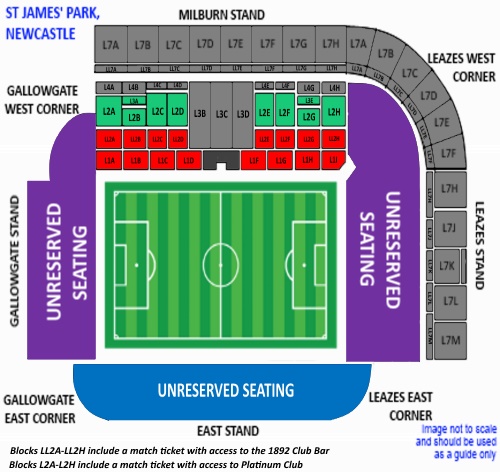 All tickets generate approximately £5 cashback for the club and come with a FREE Magic Friday 3 ticket. For more info: cramlingtonrockets@gmail.com. East Stand Blue is default ‘ultimate ticket’--------------------------------------------------------------------------------------------------------------------------------------ORDER FORM – Please complete, detach and return to the club. BLUE EAST SECTION is Default ticketReserved StandsReserved StandsReserved StandsReserved StandsUnreserved StandsUnreserved StandsUnreserved StandsUnreserved StandsPRICESPlatinum SeatingPlatinum SeatingMilburn StandMilburn StandEast StandEast StandLeazes/GallowgateLeazes/GallowgateWeekend ticketAdultConcessionAdultConcessionAdult    ConcessionAdultConcessionFull Price8040723656284020Rockets’ Price5226462336202615Saturday or Sunday ticketAdultConcessionAdultConcessionAdultConcessionAdultConcessionFull Price5527.50482438192512.50Rockets’ Price3620311826152011Area - Green/ red/ blue/purple Stand (if applicable)Day / weekendNo. Of tickets - ADULTNo. Of tickets - ADULTNo. Of tickets - CONCESSIONNo. Of tickets - CONCESSIONSub-totalTotalPlus £1 processing & delivery feePlus £1 processing & delivery feePlus £1 processing & delivery feePlus £1 processing & delivery feePlus £1 processing & delivery feePlus £1 processing & delivery feePlus £1 processing & delivery feePlus £1 processing & delivery fee£1Payment Method – delete as appropriate – details overleafCash / cheque / bank transferPayment Method – delete as appropriate – details overleafCash / cheque / bank transferPayment Method – delete as appropriate – details overleafCash / cheque / bank transferPayment Method – delete as appropriate – details overleafCash / cheque / bank transferPayment Method – delete as appropriate – details overleafCash / cheque / bank transferPayment Method – delete as appropriate – details overleafCash / cheque / bank transferTotalTotalNameNameNameNameContact numberContact numberContact numberContact numberContact numberAge Group (if applicable)Age Group (if applicable)Age Group (if applicable)Age Group (if applicable)EmailEmailEmailEmailEmailAddressAddressAddressAddressAddressAddressAddressAddressAddress